Your
NameCreative Director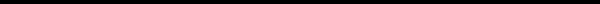 Your Name123 Your StreetYour City, ST 12345123.456.7890no_reply@example.comㅡSkills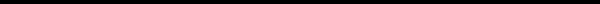 Lorem ipsum dolor sit amet, consectetur adipiscing elit. Aenean ac interdum nisi. Sed in consequat mi. Sed pulvinar lacinia felis eu finibus.ㅡExperience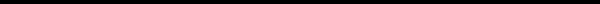 Company Name / Job TitleMONTH 20XX - PRESENT,  LOCATIONLorem ipsum dolor sit amet, consectetur adipiscing elit. Aenean ac interdum nisi. Sed in consequat mi. Sed in consequat mi, sed pulvinar lacinia felis eu finibus.Company Name / Job TitleMONTH 20XX - MONTH 20XX,  LOCATIONLorem ipsum dolor sit amet, consectetur adipiscing elit. Aenean ac interdum nisi. Sed in consequat mi. Company Name / Job TitleMONTH 20XX - MONTH 20XX,  LOCATIONLorem ipsum dolor sit amet, consectetur adipiscing elit. Aenean ac interdum nisi. Sed in consequat mi. Sed pulvinar lacinia felis eu finibus. ㅡEducation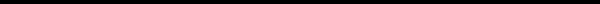 School Name / DegreeMONTH 20XX - MONTH 20XX,  LOCATIONLorem ipsum dolor sit amet, consectetuer adipiscing elit, sed diam nonummy nibh euismod tincidunt ut laoreet dolore.School Name / DegreeMONTH 20XX - MONTH 20XX,  LOCATIONLorem ipsum dolor sit amet, consectetuer adipiscing elit, sed diam nonummy nibh euismod tincidunt ut laoreet dolore.ㅡAwards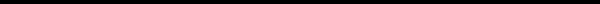 Lorem ipsum dolor sit amet, consectetur adipiscing elit. Aenean ac interdum nisi. Sed in consequat mi. Sed pulvinar lacinia felis eu finibus.